 Council							          Boy Scouts of America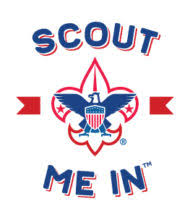 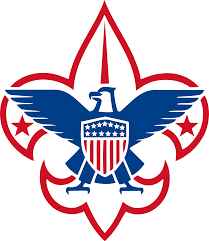 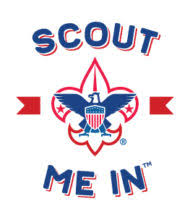 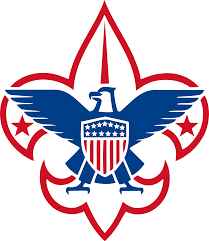 Scouts BSACampership Application A summer camping experience is the highlight of a youth’s year in the Scouting program. The Central Minnesota Council, Boy Scouts of America has a limited number of dollars available [from Friends of Scouting, Council Popcorn Sale, and dedicated scholarship funds donors] to fund a Campership program enabling Scouts, in need, to participate in camp.Camping Scholarships may cover up to one half of the youth’s summer camping fees. Scholarships are limited to Scouts registered in Central Minnesota Council Troops or Crew. The Scholarship Program applies toward Scout Resident Camp at Parker Scout Camp or other scout camps.Please complete the information requested below. Camperships are based on need and availability of funds. Applications must be received by May 1st to allow for approvals, notification, and transfer of funds.Name of Scout: __________________________________________ Troop Number: ______________Parents name: _______________________________________________________________________Parent’s email address: ________________________________________________________________Address/City/Zip _____________________________________________________________________Camp: _______________________________ Dates of Camp: _________________________________Brief, but specific statement about the situation and need for a camping fee scholarship (will be kept confidential): ______________________________________________________________________________________________________________________________________________________________________________________________________________________________________________Requested by: _______________________________________________________________________		Signature of Parent						DateMail to:     Campership					Email to: David Trehey 	     Central Minnesota Council, BSA			   david.trehey@scouting.org	     Sartell, MN 56377FUNDING WORK SHEET[To be filled out by Unit Leader or Committee Chairman]SURVEYPlease answer all of these questions to help determine the need for the camping scholarship.Did your unit participate in the Council Popcorn Sale last year? _________Did this Scout participate in the Popcorn Sale? _________Was a percentage of the Scout’s Popcorn Sales applied toward the youth’s summer camp fee? _________3.	Did your unit have any other fundraisers to help your unit raise needed funds? __________________If so, explain _____________________________________________________________________________________________________________________________________________________________________________________________________________________________________________________________________________________________________________________________________Scoutmasters Name: _______________________ Scoutmasters Email: __________________________CAMPING SCHOLARSHIP CALCULATIONSummer Camp Fee:		$______________	[the TOTAL fee that the camp charges]			       - 	$______________	Amount that Family can pay			       -	$______________	Amount the Troop can contributeAmount Remaining		$______________*	[This is the Scholarship amount we are requesting]* The scholarship funds will be transmitted to the unit.  In the event that the youth does not attend camp, please return funds to the Central Minnesota Council.  